Illllllllllllllllllllllll2024004540SMLOUVA O Dílopodle ust § 2586 a naši občanské^© zatamfcw.. azawwsi mezi(dále jen „objednatel)a(dále jen „zhotovitel)Zhotovitel se zavazuje, že pro objednatele provede dílo, spočívající v dodání a montáži klimatizačních jednotek v dislokovaném pracovišti objednatele umístěného v nebytových prostorách v areálu Územrato ©doořu a Hascstašn© zádíramáto stonu Jihomoravského kraje (dále jen .HZS*) v Hodoníně na adrese tr. Bří Čapků 3233. 695 01 Hodonín 1. Bližší specifikace plnění je uvedena v příloze č. 1, která je nedílnou součástí této smlouvy. Součástí díla je přitom také úklid po provedení díla.Zhotovitel se zavazuje provést dílo podle a. li této smlouvy ve lhůtě nejpozději do 30 dnů od účinnosti této smlouvy. Místem spktona závazku zhotovitel k provedení díla podle čl. 1 této smlouvy je přitom objekt HZS dle a 1 této smlouvy.Zhotovitel se zavazuje při provádění díla podle této smlouvy postupovat s náležitou odbornou péčí a dle průběžných pokynů objednatele tak aby nebyl narušen provoz v objektu HZS.Závazek zhotováete k provedení dala pode a. 1 této smlouvy se považuje za splněný dokončením všech prací, spojených se zhotovením díla v dohodnutém rozsahu, a pořízením písemného protokolu o předání a převzetí tohoto díla, prostého všech vad nedodělků, podepsaného oběma smluvními stranami.Pro případ prodtená se spUněram svéh© závazku podle a. 1 toto sratawy ve fnúto podle čl. 2 této smlouvy se zhotovitel zavazuje zaplatit ocjecnateii smluvní pokutu ve výši 0,1 % z celkové ceny díla podle čl. 6 této smlouvy za každý započatý den prodlení. Zaplacením této smluvní pokuty není dotčen nárok objednatele na případnou náhradu škody v plné výši.Objednatel se zavazuje zaplatit zhotoviteli za dílo podle čl. 1 této smlouvy celkovou cenu díla ve výši:136 705,60 Kč bez DPH, tj 165 414,00 Kč včetně DPH,s tím, že součástí této ceny jsou veškeré náklady zhotovitele, spojené s plněním závazku zhotovitele podle čl. 1 této smlouvy. Změna ceny díla je možná pouze v případě zákonné změny sazby DPH.Cena díla podle čl. 6 této smlouvy je splatná po splnění závazku zhotovitele k provedení díla způsobem podle čl. 4 této smlouvy ve lhůtě do 30-ti dnů od předložení jeho písemného vyúčtování (daňového dokladu/faktury). Faktura bude doručena elektronicky na email: ​...................................​..​................................... Na faktuře musí být mimo jiné vždy uvedeno toto číslo veřejné zakázky, ke které se faktura vztahuje: P24V00001686. Přílohou faktury bude kopie oboustranně podepsaného předávacího protokolu. Nebude-li faktura splňovat veškeré náležitosti daňového dokladu podle zákona a další náležitosti podle této smlouvy, je kupující oprávněn vrátit takovou fakturu prodávajícímu k opravě, přičemž doba její splatnosti začne znovu celá běžet ode dne doručení opravené faktury kupujícímu.Pro případ prodlení s úhradou ceny díla ve lhůtě podle čl. 7 této smlouvy se objednatel zavazuje zaplatit zhotoviteli úrok z prodlení ve výši dle zákona.Zhotovitel odpovídá objednateli za to, že dílo podle čl. 1 této smlouvy bude odpovídat tuzemským technickým, hygienickým a jiným normám, a že bude mít ty vlastnosti, které jsou u děl tohoto druhu obvyklé. V tomto smyslu se zhotovitel zavazuje bezplatně odstraňovat vady, které se na dílo podle čl. 1 této smlouvy vyskytnou v záruční době 24 měsíců ode dne splnění závazku podle čl. 3 této smlouvy.Zhotovitel se zavazuje rozhodovat o písemných reklamacích objednatele v období po dokončení díla písemně ve lhůtě do 10-ti dnů od jejich doručení, a ve stejné lhůtě provádět odstraňování reklamovaných vady, nebude-li mezi oběma stranami v jednotlivém případě dohodnuto jinak.Pro případ prodlení zhotovitele s odstraněním reklamované vady ve lhůtě podle čl. 10 této smlouvy se zhotovitel zavazuje zaplatit objednateli smluvní pokutu ve výši 1 000,-Kč za každý započatý den tohoto prodlení. Zaplacením této smluvní pokuty není dotčen nárok objednatele na případnou náhradu škody v plné výši.Pro případ sporu o oprávněnost reklamace se objednateli vyhrazuje právo nechat vyhotovit k prověření jakosti díla soudně znalecký posudek, jehož výroku se obě strany zavazují podřizovat s tím, že náklady na vyhotovení tohoto posudku se zavazuje nést ten účastník sporu, kterému tento posudek nedal zapravdu.Neprovede-li zhotovitel odstranění reklamované vady ve lhůtě podle čl. 10 této smlouvy, a to ani po písemné výzvě objednatele, je objednatel oprávněn nechat provést toto odstranění třetí osobou na náklad zhotovitele.Zhotovitel tímto na sebe bere odpovědnost za veškeré škody na majetku České republiky, k nimž dojde při provádění díla podle čl. 1 této smlouvy.Objednatel je oprávněn odstoupit od této smlouvy o dílo, bude-li zhotovitel v prodlení se splněním svého závazku podle čl. 1 této smlouvy ve lhůtě podle čl. 2 této smlouvy o víc, než jeden týden.Není-li touto smlouvou ujednáno jinak, řídí se vzájemný právní vztah mezi zhotovitelem a objednatelem v této věci ust. § 2586 a násl. občanského zákoníku.Tato smlouva se uzavírá na základě návrhu na její uzavření ze strany objednatele. Předpokladem uzavření této smlouvy je její písemná forma a dohoda o jejích podstatných náležitostech, čímž se rozumí celý obsah této smlouvy, jak je uveden v čl. 1 až 21 této smlouvy. Objednatel přitom předem vylučuje přijetí tohoto návrhu s dodatkem nebo odchylkou ve smyslu ust. § 1740 odst. 3 občanského zákoníku.Tuto smlouvu lze změnit nebo zrušit pouze jinou písemnou dohodu obou smluvních stran.Zhotovitel uděluje objednateli z opatrnosti svůj výslovný souhlas se zveřejněním podmínek této smlouvy v rozsahu a za podmínek vyplývajících z příslušných právních předpisů (zejména zák. č. 106/1999 Sb. O svobodném přístupu k informacím, v platném znění).Tato smlouva nabývá platnosti dnem jejího uzavření a účinnosti dnem jejího uveřejnění v registru smluv dle příslušných ustanovení zákona č. 340/2015 Sb. o registru smluv.Dáno ve dvou originálních písemných vyhotoveních, z nichž každá ze smluvních stran obdrží po jednom.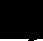 MUDr. Hana Albrechtová ředitelkaObjednatelPříloha č. 1: Technická specifikaceKlimatizační jednotky -Samsung Cebu 2,5 kW AR09TXFYAWKNEU/AR09TXFYAWKXEU 2 ks (místnosti 502190, 502130)Samsung Cebu 3,5 kW AR12TXFYAWKNEU/AR12TXFYAWKXEU 2 ks (místnosti 502191, 502150)Doprava a montážJméno:Zdravotnická záchranná služba Jihomoravského kraje, příspěvková organizaceSídlo:Jednající:Kontaktní osobaIČO:DIČ:Zápis v OR:Kamensce ^96Od, 625 OD BrnoHana Albrechtová, ředitelka.....​.................​...​.........​...............................​.....​....​.........​......​......​...00346292CZ00346292Krajský soud v Brně sp zn Pr 1245Bankovní spojení (čisto úcto}:MONETA Mtoney Bank, a s., č. ú. 117203514/0600Jméno:Sídlo: Jednající.Tomáš BergerJezeřany-Maršovce 289.671 75 LoděniceTomáš BergerKontaktní osobaIČO:...........​............​................................​................​.................DIČ:CZ8703145209Zápis v OR:Bankovní spojení (čisto úcto):670100-2205400269/6210